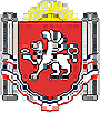 РЕСПУБЛИКА КРЫМРАЗДОЛЬНЕНСКИЙ РАЙОНАДМИНИСТРАЦИЯ КОВЫЛЬНОВСКОГО СЕЛЬСКОГО ПОСЕЛЕНИЯПОСТАНОВЛЕНИЕ04 октября 2021г.	с.Ковыльное		№265Об утверждении Порядка разработки прогноза социально-экономического развития муниципального образования Ковыльновское сельское поселениеРаздольненского района Республики КрымРуководствуясь статьей 173 Бюджетного кодекса Российской Федерации, Положением «О бюджетном процессе Ковыльновского сельского поселения», утвержденным решением Ковыльновского сельского совета от 10.12.2019 года №42(в редакции решений от 02.06.2020 № 84, от 30.04.2021 №162), с целью осуществления взаимодействия между участниками процесса формирования параметров прогноза социально- экономического развития муниципального образования Ковыльновское сельское поселение Раздольненского района Республики Крым, администрация Ковыльновского сельского поселения Раздольненского района Республики КрымПОСТАНОВЛЯЮ:1.Утвердить Порядок разработки прогноза социально-экономического развития муниципального образования Ковыльновского сельское поселение Раздольненского района Республики Крым согласно приложению 1.2. Обнародовать настоящее постановление путем размещения на официальном сайте Администрации Ковыльновского сельского поселения (kovulnovskoe.sp.ru).3.Контроль по выполнению настоящего постановления оставляю за собой.Председатель Ковыльновского сельскогосовета - глава Администрации Ковыльновского сельского поселения					Ю.Н.МихайленкоПриложение 1 к постановлению Администрации Ковыльновского сельского от 04.10.2021 года №265ПОРЯДОКразработки прогноза социально-экономического развития муниципального образования Ковыльновское сельское поселение Раздольненского районаРеспублики Крым Прогноз социально-экономического развития муниципального образования Ковыльновское сельское поселение Раздольненского района Республики Крым (далее - прогноз) разрабатывается в соответствии с Бюджетным кодексом Российской Федерации, социально - экономической политикой, определенной в ежегодном послании Президента Российской Федерации, основными направлениями налоговой и бюджетной политики муниципального образования Ковыльновское сельское поселение Раздольненского района Республики Крым (далее-сельское поселение) в целях своевременной и качественной разработки прогноза социально- экономического развития муниципального образования Ковыльновское сельское поселение Раздольненского района Республики Крым на среднесрочный период.Прогноз социально-экономического развития поселения (далее - прогноз) - оценка вероятного состояния социально-экономической ситуации в поселении в прогнозируемом периоде. На основании прогноза разрабатывается проект бюджета поселения на очередной финансовый год, а также проект среднесрочного финансового плана поселения. Прогноз исходит из возможности сохранения благоприятных внешних и внутренних условий развития экономики, и социальной сферы на достижение основных социально-экономических показателей (индикаторов) при активном воздействии на изменение сложившейся ситуации.Изменение прогноза в ходе составления или рассмотрения проекта бюджета поселения влечет за собой изменение основных характеристик проекта бюджета.В общем виде прогноз включает в себя таблицу с прогнозными значениями показателей социально-экономического развития поселения.1.Общие положения Порядок разработан в целях своевременной и качественной разработки прогноза социально-экономического развития сельского поселения1.2.Прогноз социально-экономического развития поселения есть обоснованнаяоценка	вероятного	состояния социально-экономической сферы муниципальногообразования Ковыльновское сельское поселение Раздольненского района Республики Крым (далее -поселение).1.3.Прогноз	социально-экономического развития поселения разрабатываетсяежегодно на очередной финансовый год и плановый период..Понятия	и термины, применяемые в настоящем Порядке, соответствуютсодержанию понятий и терминов, применяемых в Бюджетном кодексе Российской Федерации.прогноз социально-экономического развития - документ, содержащий результаты процесса прогнозирования в форме системы показателей социально-экономического состояния поселения, относящихся к определенным периодам времени и рассчитанных при различных внешних и внутренних условиях развития поселения;участники процесса прогнозирования: органы исполнительной власти сельского поселения, осуществляющие подготовку информации для разработки прогноза или рассчитывающие его отдельные параметры по видам деятельности в соответствии с установленными полномочиями; организации, предоставляющие информацию о своей хозяйственной деятельности в части; необходимой для составления прогноза социально-экономического развития поселения; прочие участники социально-экономической деятельности поселения, привлекаемые к процессу прогнозирования.2.Основная цель2.1.Основной целью прогнозирования является повышение эффективности управления социально-экономическим развитием сельского поселения за счет формирования информационно - аналитической базы для подготовки различных планов и программ социально-экономического развития сельского поселения.2.2.Результаты прогнозирования используются при: разработке и утверждении бюджета муниципального образования Ковыльновское сельское поселение Раздольненского района Республики Крым на очередной финансовый год и на плановый период; разработке муниципальных целевых программ поселения; для обоснования принятия решений органом исполнительной власти поселения по вопросам социально-экономического развития поселения в соответствии с установленными полномочиями;3.Задачи прогноза3.1.Задачами прогноза являются:-анализ сложившейся ситуации в экономике и социальной сфере поселения;-выявление факторов, оказывающих существенное влияние на социальноэкономическое развитие поселения;-оценка влияния выявленных факторов в прогнозируемом периоде, выявление возможных кризисных ситуаций (явлений) в экономике и социальной сфере поселения;-накопление статистической, аналитической и иной информации для обоснования выбора и принятия наиболее эффективных управленческих решений по развитию поселения.4.Порядок разработки прогноза социально-экономического развития поселения4.1 Разработка прогноза социально-экономического развития поселения осуществляется в соответствии с перечнем разделов прогноза социально - экономического развития поселения.4.2. Прогноз социально-экономического развития поселения разрабатывается ежегодно в соответствии с настоящим Порядком на период не менее трех лет, на основе данных социально- экономического развития поселения за последний отчетный период, прогноза социально - экономического развития поселения до конца базового года и тенденций развития экономики и социальной сферы на планируемый период. Прогнозсоциально-экономического развития поселения на очередной финансовый год и плановый период разрабатывается путем уточнения параметров планового периода и добавленияпараметров второго года планового периода.4.3.Прогноз	социально-экономического	развития	поселения	одобряетсяАдминистрацией сельского поселения одновременно с принятием решения о внесении проекта бюджета поселения на рассмотрение депутатов Ковыльновского сельского совета. Изменение прогноза социально -экономического развития поселения в ходе составления или рассмотрения проекта бюджета влечет за собой изменение основных характеристикпроекта бюджета поселения.4.4.Прогноз социально-экономического развития поселения включаетколичественные и качественные характеристики развития поселения, выраженные через систему прогнозных показателей.4.5.Основные разделы и формы прогноза.умеренно- оптимистический.4.5.3.Прогноз формируется в составе таблиц и пояснительной записки к ним. В пояснительной записке к прогнозу социально-экономического развития приводится обоснование параметров прогноза, в том числе их сопоставление с ранее утвержденными параметрами, с указанием причин и факторов прогнозируемых изменений.4.6.Разработка прогноза социально-экономического развития поселения осуществляется в два этапа и в различных вариантах с учетом воздействия факторов, изложенных в сценарных условиях развития экономики Российской Федерации, Республики Крым, муниципального образования Ковыльновское сельское поселенияРаздольненского района Республики Крым.На первом этапе разрабатывается предварительный вариант, на втором этапе - уточненный вариант  прогноза социально-экономического развития поселения на предстоящий финансовый год и плановый период.5.Полномочия должностного лица, уполномоченного на осуществление функций по разработке прогноза социально-экономического развития поселения, иучастников процесса прогнозирования5.1. Для выполнения функций по разработке Прогноза уполномоченный орган:5.1.1 Организует в соответствии с возложенными полномочиями работу по разработке Прогноза, руководствуясь постановлениями, распоряжениями, иными нормативными правовыми актами Правительства Российской Федерации, Республики Крым, муниципального образования Раздольненский район, представительного и исполнительного органов Ковыльновского сельского поселения о разработке прогноза социально-экономического развития муниципального образования на очередной год и на плановый период;5.1.2 Определяет участников процесса прогнозирования, сроки разработки прогноза, перечень отраслевых прогнозных показателей, регулирует иные отношения, возникающие между участниками процесса прогнозирования по вопросам разработки Прогноза;5.1.3 Осуществляет: методическое руководство и координацию деятельности участников процесса прогнозирования по мониторингу и расчету прогнозных показателей социальноэкономического развития поселения; корректировку и внесение изменений в прогнозные показатели социальноэкономического развития поселения;5.1.4. Привлекает при необходимости в установленном порядке к разработке Прогноза или его отдельных частей другие организации, а также аналитиков, консультантов, экспертов по вопросам социально-экономического развития поселения;5.1.5 Готовит проект постановления администрации Ковыльновского сельского поседения об одобрении Прогноза.5.2. Участники процесса прогнозирования в целях обеспечения разработки Прогноза:5.2.1. Осуществляют мониторинг, прогнозирование отдельных показателей социально-экономического развития поселения в соответствии с установленными полномочиями и представляют соответствующую информацию в установленные сроки.5.2.2. Назначают специалистов из числа своих работников, отвечающих за подготовку информации для Прогноза по соответствующим разделам системы прогнозных показателей;5.2.3. Предоставляют другим участникам процесса прогнозирования информацию, необходимую для разработки показателей Прогноза.6. Сроки разработки прогноза социально-экономического развития поселения6.1. Уполномоченное должностное лицо в установленные правовым актом Администрации поселения сроки для разработки проекта бюджета поселения направляет в финансовый отдел Администрации Раздольненского района предварительные показатели прогноза социально-экономического развития поселения и уточненный прогноз социально - экономического развития поселения на очередной финансовый год и плановый период.4.5.1.Прогноз разрабатывается по следующим основным разделам:1)Территория муниципального образования.2)Демографическая характеристика.3)Уровень жизни населения.4)Финансы.5)Муниципальное имущество6)Содержание и использование жилого фонда и нежилых помещений.7)Организация и развитие ЖКХ.8)Благоустройство, озеленение и дороги.9)Производственная сфера.10)Инфраструктура малого предпринимательства.11)Сельское хозяйство.12)Охрана и организация общественного порядка.13)Обеспечение противопожарной безопасности.14)Развитие отрасли социальной сферы:15)здравоохранение;16)физическая культура и спорт; .17)образование; -культура.4.5.2.Прогноз разрабатывается в двух вариантах развития: консервативный и